Labdaros ir paramos fondas Dvasinės pagalbos jaunimi centras 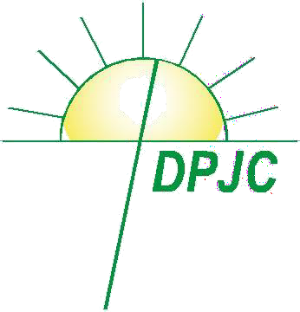 2022-2024 M. STRATEGINIS VEIKLOS PLANAS 2022 m., Klaipėda ĮVADAS  Labdaros ir paramos fondas Dvasinės pagalbos jaunimui centras (toliau – DPJC) – tai savanoriška, nepolitinė, pelno nesiekianti, visuomeninė, labdaringa, nevyriausybinė organizacija įkurta 1994 m. Oficialiai pradėjo veiklą 1995 m. kovo 19 d. DPJC 2022-2024 m. strateginis veiklos planas skirtas įvertinti ir suplanuoti, kaip optimaliai panaudoti finansinius, materialinius ir žmogiškuosius išteklius misijai vykdyti bei užsibrėžtiems strateginiams tikslams pasiekti. Šis veiklos planas leidžia analizuoti ir vertinti DPJC kaip integruotą Lietuvos Respublikos ir nevyriausybinių organizacijų sektoriaus dalį bei savarankišką organizaciją, koordinuojančią trijų programų veiklą, geriau suvokti DPJC strateginius tikslus, kryptingai planuoti ir vertinti organizacijos veiklą, efektyviai paskirstyti ar perskirstyti projektines lėšas. Šiame plane nurodoma DPJC vizija, strateginiai tikslai, pateikiama informacija apie DPJC darbuotojus ir savanorius, finansinius išteklius. DPJC bendradarbiauja su Lietuvos organizacijomis. Yra narys: Big Brothers Big Sisters Lietuvos asociacija (BBBS LA); Lietuvos Vaikų dienos centrų asociacija; Lietuvos socialinių darbuotojų asociacija.DPJC VIZIJA, MISIJA, STRATEGINIS TIKSLAS, PROGRAMOS VIZIJA  VIZIJA Novatoriška, puoselėjanti savanorystės idėją, atvira visuomenei nevyriausybinė Klaipėdos regiono organizacija, turinti savo švietėjiškos veiklos modelius – bendravimo, integracijos, skatinančius įvairaus amžiaus bendruomenės narių socialinę kompetenciją ir aktyviai juos viešinanti ir propaguojanti Lietuvoje. MISIJA  Vadovaujantis krikščioniškais principais ir savanorystės idėja, ugdyti jaunuomenės socialines kompetencijas,  skatinti  visuomeniškumą, pilietiškumą ir sąmoningumą kaip esmines asmenybės vertybes. STRATEGINIS TIKSLAS DPJC strateginis tikslas – organizuoti ir stiprinti švietėjiškos veiklos bei socialinių ir psichologinių paslaugų visuomenei kokybę. PROGRAMOS Nuo 2022 metų veikia šios programos, kurios apima įvairaus amžiaus žmonių grupes:Vaikų dienos centras „Sraigė“ (toliau – VDC). Tikslas – socialinė pedagoginė pagalba 7-18 m. rizikos vaikams bei krizę išgyvenančių šeimų vaikams. Savanorių amžius nuo 16 m. Big Brothers / Big Sisters (toliau – BBBS). Tikslas – padėti 7-14 m. vaikams ir paaugliams, turintiems įvairių sunkumų labiau pasitikėti savimi, suteikti pozityvaus bendravimo patirtį, kad taptų kompetetingi, rūpestingi, būtų atsparesni neigiamam visuomenės poveikiui. Savanorių amžius nuo 18 metų. 2022 metais tikimasi, kad Klaipėdos miesto savivaldybė refinansuos programą.  “Sniego gniūžtė” (toliau – SG) – dėl objektyvių priežasčių ir savanorių trūkumo programa laikinai sustabdyta iki 2022-12-31.Nuo 2017 rugpjūčio mėn. DPJC kaip partneris dalyvauja projekto „Kompleksinės paslaugos šeimai Klaipėdos mieste“ veiklose, kurių metu teikiamos nemokamos paslaugos klaipėdiečių šeimoms. Projekto pabaiga numatoma 2022 m. APLINKOS IR IŠTEKLIŲ ANALIZĖ IŠORINIAI APLINKOS VEIKSNIAI Politiniai – teisiniai veiksniai DPJC savarankiškumas padeda nešališkai vykdyti fondo funkcijas remiantis Lietuvos Respublikos (toliau – LR) Konstitucija, LR Vyriausybės nutarimais, LR Labdaros ir paramos fondų įstatymu, LR Nevyriausybinių organizacijų plėtros įstatymu, Asmens duomenų apsaugos įstatymu, (kitais ES teisės aktais – NVO fondas, viešieji pirkimai, aplinkos apsauga, viešųjų paslaugų teikimas) bei DPJC įstatais. Keičiantis LR politinei situacijai, įstatymų leidybai, gali mažėti NVO įdirbis, lėšos, reikšmė bei vertinimas. Ekonominiai veiksniai Lietuvos šeimų socialinės aplinkos gerinimui ir NVO infrastruktūrai LR biudžeto skiriamos nepakankamos lėšos teikti paslaugas krizę patiriančioms šeimoms, ruošti ir ugdyti savanorius. Tai turi tiesioginį ryšį su DPJC veikla, kurios vykdymui stokojama finansinių išteklių. Nepakankama LR ir ES parama, sudėtingos paraiškų rengimo procedūros lemia, jog DPJC kaip ir dauguma NVO sektoriaus organizacijų susiduria su finansinio stabilumo problema. Didėjanti infliacija, mokesčiai, minimalus atlyginimas turi poveikį DPJC išgyvenimui. Gautos papildomos lėšos užtikrintų orų darbuotojų atlyginimą ir teikiamų paslaugų kokybę.Socialiniai veiksniai. Paslaugų vartotojų poreikis.  Klaipėdos miesto BĮ Šeimos ir vaiko gerovės centro duomenimis, 2020 m. mieste gyveno 
637 socialinę riziką patiriančios šeimos, kuriose augo 1145 vaikai. Dėl gyvenimo būdo šeimos patiria ekonominių ir moralinių problemų – nedarbas, finansų stoka, alkoholio vartojimas, smurtas šeimoje, dažna partnerių kaita, tėvystės įgūdžių stoka ir pan. Neretai nesugeba tinkamai pasirūpinti vaikų gerove, kas lemia psichologinę, emocinę, ir net fizinę žalą vaikų raidai.VIDINIAI APLINKOS VEIKSNIAI Žmonės. Vadovaujantis DPJC įstatų 7.18.1 punktu valdymo struktūrą tvirtina valdyba. 2022 m. numatomi 7 etatai. Darbuotojų skaičius gali kisti priklausomai nuo finansinių išteklių. Savanorystės populiarumui įtaką daro jaunimo užimtumas, poreikis padėti, savirealizacijos galimybės. Organizacijos struktūra. DPJC formalizacijos pagalba sudaryta linijinė – funkcinė organizacinė valdymo schema (1 priedas). DPJC vadovaujasi sukurtomis vidaus taisyklėmis, įsakymais bei pareigybinėmis instrukcijomis. Planavimo ir apskaitos sistema. DPJC savo veiklą planuoja rengdama trejų metų strateginį veiklos planą, metinę veiklos programą, mėnesinius planus ir vidaus auditą. Visi strateginio planavimo dokumentai patvirtinami Valdybos sprendimu.  Apskaita vykdoma vadovaujantis atitinkamais LR įstatymais ir kitais teisės aktais, atitinka statistikos ir sistemos reikalavimus. Dokumentų apskaita ir archyvo darbo organizavimas atliekamas vadovaujantis LR Archyvų departamento įstatymais ir nurodymais. DPJC veiklos kontrolė. Organizacijos vidinį auditą atlieka DPJC sudaryta darbo grupė vadovaudamiesi vidinio audito organizavimo metodika. Organizacijos finansinę veiklą kontroliuoja DPJC revizorė ar jos įgaliotas asmuo. Kiekvienų metų pabaigoje yra pateikiamos metinės veiklos ir finansinės ataskaitos valdybai, dalininkams, rėmėjams. Jos viešinamos DPJC internetinėje svetainėje www.dpjc.lt. Materialinė bazė. DPJC yra aštuonios kompiuterizuotos darbo vietos, įdiegtas tinklinis interneto ryšys. DPJC turi du fiksuoto ir vieną mobilaus ryšio telefonus. Dėl dinamiško ryšių priemonių tobulėjimo reikalingos nuolatinės investicijos aparatūros, programinės įrangos atnaujinimui. Nuo 2016 m. pabaigos DPJC kelionių galimybes palengvina įsigytas RENAULT TRAFIC 9 vietų mikroautobusas. DPJC savo veiklą iki 2025 m. gruodžio 31 d. vykdo pagal panaudos sutartį Klaipėdos m. savivaldybės skirtose patalpose. Finansiniai ištekliai. DPJC veikla finansuojama iš Klaipėdos miesto savivaldybės, LR ministerijų biudžeto lėšų, ES struktūrinių fondų, užsienio fondų, pavienių aukotojų, 1,2 proc. gyventojų pajamų mokesčio. Kadangi DPJC yra labdaros ir paramos fondas, didžiąją finansavimo dalį gauna per projektinę veiklą. Svarbu pažymėti, jog dėl riboto projektų biudžeto ne visi darbuotojai gali gauti papildomą užmokestį, ne visada finansuojamos administravimo išlaidos.  STIPRYBĖS, SILPNYBĖS, GALIMYBĖS IR GRĖSMĖS STIPRYBĖSPer 27 DPJC veiklos metus sukaupta informacija ir patirtis.Įgytos darbuotojų kompetencijos dirbant įvairiose programose, rengiant ir vykdant projektus.Reguliarus DPJC darbuotojų, savanorių kvalifikacijos kėlimas leidžia teikti kokybiškas ir efektyvias paslaugas. Imlumas naujovėms, iniciatyvų paieška lemia paslaugų kokybę.Savanoriškoje veikloje gali dalyvauti įvairaus amžiaus žmonės: patirtis, bendrystė, dalinimasis. Nuolatiniai ryšiai su pastoviais socialiniais partneriais.   Dalyvavimas projekte “Kompleksinės paslaugos šeimai Klaipėdos mieste” didina DPJC žinomumą, suteikia galimybę papildomam uždarbiui.SILPNYBĖS Gaunamos paramos nepakanka DPJC viešinimui ir naujų darbo vietų kūrimui. Ilgalaikės darbuotojų ir savanorių motyvacinės sistemos nebuvimas.Savanorių trūkumas.Trūksta žmogiškųjų išteklių papildomo biudžeto paieškoms.Didelis darbo krūvis mažina darbuotojų iniciatyvumą.GALIMYBĖS Dalyvavimas ES ir ilgalaikėje projektinėje veikloje.Darnios partnerystės stiprinimas bei plėtra skatintų bendradarbiavimą ir paslaugų optimizavimą. DPJC kaip organizacijos tobulinimas ir bendruomenės stiprinimas.Darbuotojų ir savanorių motyvacijos ir / arba atlygio sistemos sukūrimas. DPJC veiklos viešinimas ir naujų partnerių / verslo rėmėjų pritraukimas.Darbo vietų pritaikymas naudojant naująsias informacines technologijas. GRĖSMĖS Dalyvavimas trumpalaikiuose projektuose neužtikrina finansinio stabilumo.DPJC lėšos priklauso nuo LR valstybės ir savivaldybės patvirtinto biudžeto.Didėjanti infliacija veikia DPJC pajamas, didina išlaidas;Didėjanti konkurencija.Savivaldybės skelbiami konkursai projektams apriboja galimų pateikti paraiškų skaičių.STRATEGINIO PLANO ĮGYVENDINIMAS Prioritetas. DPJC finansinio savarankiškumo, sklaidos ir viešinimo stiprinimas. Tikslas. Teikti socialines paslaugas vaikams ir jaunimui bei jų šeimoms. Tikslas. Stiprinti DPJC personalą (darbuotojai / savanoriai).  Tikslas. Užtikrinti savanoriškos veiklos kokybę. Tikslas. Lėšų ir partnerių paieška.Tikslas. Didinti DPJC žinomumą ir vykdyti visuomenės švietimąUždaviniai Priemonės Rezultatai Terminai Vykdytojai Teikti socialines paslaugas krizę patiriančių šeimų ir kitiems vaikams  VDC, BBBS programų vykdymas  Vaikų socializacija ir smurto, kvaišalų prevencija 2022-2024 m. VDC, BBBS programų koordinatoriai 1.2Vykdyti šeimų švietimąIndividualūs pokalbiai, mokymai, praktiniai užsiėmimai šeimoms Pokyčiai šeimoje, stiprinamos jaunuolių kompetencijos 2022-2024 m. Programų koordinatoriai, specialistai 1.3Užtikrinti tinkamą ir prasmingą laisvalaikį vaikams ir jų šeimomsRenginiai, šventės, išvykos, žygiai, ekskursijosGlaudesni ryšiai šeimoje, tarpusavio santykių kūrimas, akiračio plėtra2022-2024 m. Programų koordinatoriai,specialistai, savanoriaiUždaviniai Priemonės Rezultatai Terminai Vykdytojai Sudaryti galimybes kvalifikacijos kėlimui, lankantis seminaruose, mokymuose, stažuotėse, veiklose, padėsiančiose kelti darbuotojų, savanorių motyvaciją Įvairių sričių specialistų poreikio nustatymas ir jų paieška Darbo ir paslaugų kokybė, Naujos žinios, Motyvacija, Stipri komanda Privalomi du kvalif. kėlimo renginiai darbuot. (per metus) Vadovas, programų koordinatoriai Organizuoti įvairių programų savanorių parengiamuosius kursusAtrankos, mokymai, informacinė medžiaga, metodinė medžiaga Nauji savanoriai2022-2024 m.Programų koordinatoriai, vadovas2.3.Sukurti motyvacijos ir / arba atlygio sistemą darbuotojams ir savanoriamsParengto plano peržiūrėjimas, darbo grupė Motyvacijos sistema Iki 2022-12-31 Vadovas, administratorius  2.4.Organizuoti reguliarius DPJC darbuotojų ir koordinatorių susirinkimus Darbotvarkė, laiko planavimas Žinios / darbų pasiskirstymas, efektyvesnė vidinė komunikacija, neplanuotų darbų paskirstymas Kas antrą antradienį Vadovas, administratorius 2.5Sekti naujoves ir kaupti metodinę medžiagą Įvairi metodinė literatūra, metodinė medžiaga iš atitinkamų internetinių svetainių Seminarų, mokymų kokybė 2022-2024 m. Programų koordinatoriai, specialistai Uždaviniai Priemonės Rezultatai Terminai Vykdytojai Sudaryti sąlygas savanorių saviraiškai,dalintis patirtimi, dalyvauti įvairiuose mokymuose, DPJC visuotiniuose susirinkimuose, neformaliuose renginiuose Seminarai,mokymai Daugiakryptis savanorių ugdymas Pagal poreikį Programų koordinatoriai Sudaryti sąlygas savanorių saviraiškai,dalintis patirtimi, dalyvauti įvairiuose mokymuose, DPJC visuotiniuose susirinkimuose, neformaliuose renginiuose Atvejų analizės grupės, individualūs pokalbiai  Reaguojama į iškilusius sunkumus, planuojami veiksmai, paslaugų kokybės užtikrinimas 1-2 k. per mėnesį Programų koordinatoriai Sudaryti sąlygas savanorių saviraiškai,dalintis patirtimi, dalyvauti įvairiuose mokymuose, DPJC visuotiniuose susirinkimuose, neformaliuose renginiuose Susitikimai su DPJC valdyba DPJC programų veiklos aptarimas, vykdomų veiklų optimizavimas 1 k. metuose Darbuotojai, programų koordinatoriai, savanoriai Sudaryti sąlygas savanorių saviraiškai,dalintis patirtimi, dalyvauti įvairiuose mokymuose, DPJC visuotiniuose susirinkimuose, neformaliuose renginiuose Visuotiniai susirinkimai, tradiciniai DPJC renginiai: Savanorių diena, DPJC gimtadienis Efektyvesnė informacinė sklaida ir vidinė komunikacija, strateginių tikslų įgyvendinimas 3 k. metuose Programų koordinatoriai Dalyvauti asociacijų, kurioms priklauso tam tikra programa, veikloje Organizuojami susitikimai  Patirties pasidalinimas,  nauji metodai, finansavimo galimybės per projektinę veiklą 1-2 k. per metus Programų koordinatoriai Rengti ir pristatyti programų veiklos ataskaitas Statistiniai duomenys, vaizdinė medžiaga Ataskaita  1 k. metuose sausis Administratorius, programų koordinatoriai Uždaviniai Priemonės Rezultatai Terminai Vykdytojai 4.1.Bendradarbiauti su verslo ir NVO sektoriumi Ataskaitos, bendri projektai, asmeninis bendravimas Įvairi parama, kokybiškos paslaugos 2022-2024 m. Valdyba, vadovas 4.2.Skatinti savanorius įsitraukti į lėšų paiešką 1,2 proc., užimtumo paslaugų/ mokymų vaikams kūrimas, projektai Gautos lėšos, DPJC veiklai vystyti 2022-2024 m. Programų koordinatoriai 4.3.Mokamų paslaugų teikimas Dalyvavimas mugėse, šventėse, paramos renginiuoseLėšų pritraukimas DPJC išlaikymui, darbuotojų atlyginimų didinimui 2022-2024 m. DPJC darbuotojai,vadovas 4.4.Rengti kokybiškus ir efektyvius projektusRegioninių, nacionalinių, tarptautinių, šalies programų, projektų konkursai Pritrauktos lėšos 2022-2024 m.Vadovas, programų koordinatoriai, administratorius Uždaviniai Priemonės Rezultatai Terminai Vykdytojai 5.1Sukurti viešinimo planąSuburti darbo grupę Viešinimo planas Iki 2022-05-01 Vadovas,administratorius5.2Bendradarbiauti su švietimo ir ugdymo įstaigomisĮvairių programų pristatymas jaunimui,Savanorystės sklaida  Nauji savanoriai, paslaugų gavėjai 2022-2024 m.Programų koordinatoriai5.3Vykdyti DPJC sklaidą viešinant renginius, šventes, kitas veiklas.Veiklos ataskaitos,   informacija socialiniuose tinkluose, www.dpjc.lt, informaciniai – reklaminiai produktai apie programų veikląPaslaugų gavėjų pritraukimas, naujų savanorių pritraukimas.2022-2024 m. Administratorius, programų koordinatoriai 5.4Atnaujinti DPJC atributikąNaujos DPJC iškabos, kitų reprezentacinių gaminių užsakymas Kokybiškas DPJC reprezentavimas, viešinimas2022-2024 m.Vadovas, administratorius, programų koordinatoriai5.5Sukurti strateginį planą 2024-2026 m. ir jį viešinti www.dpjc.ltSuburti darbo grupę planui paruošti2024-2026 m. strateginis planas, visuomenės informavimasIki 2023-12-31Valdyba, vadovas, darbuotojai